          Критерии трудовых действий и требования к претенденту на место преподавателя программы повышения квалификации в социально ориентированном образовательном проекте «Школа психологического развития», (реализуется в рамках Гранта ДТСЗН г. Москвы 2021 года - с целью профилактики профессионального выгорания работников социальной сферы).Кандидат (ФИО) ______________________________________________________________ Дата рождения_____________________  Место проживания: Москва, Московская область Моб.телефон________________________________Эл.почта__________________________Общий стаж работы_________________Стаж работы по специальности________________Документы для оформления Договора гражданско-правового характера на оказание преподавательских услуг (информация адресована прошедшим конкурсный отбор).     Комментарий: кандидату предпочтительно быть самозанятым или с ИП.№Уровень образованияПодтверждениеПримечание,требованияОтметка о наличии (проставляется + или - )1.1.Высшее образование по специальности: «Преподаватель психологии», «Педагог-психолог».2. Высшее образование по специальности: «Психолог», «Практический психолог», «Психолог-практик», «Клинический психолог», «Лечебное дело» (специализация «Психотерапия»).Оригинал диплома или нотариально заверенная копия (приложить скан). (приложить скан)2. 2. Обязательно наличие диплома о профессиональной переподготовке «Преподаватель психологии»;«Преподаватель высшей школы»;«Преподаватель-исследователь».2.Опыт преподавания профильных дисциплинПодтверждениеПримечание,требованияОтметка о наличии (проставляется + или - )2.Опыт работы преподавателем (педагогом) в организациях (высшего и /или дополнительного образования) РФ не менее 1 года.Ведение учебной и отчетной документации, в бумажном и электронном виде: ведомости, журнал учета посещаемости слушателей. Умение создавать презентации для занятий в PowerPointОсознанное исполнение и принятие условийпрофессиональной этики преподавателей, соблюдение норм системы педагогических ценностей.Владение профессиональной терминологией.1. Копия трудовой книжки и/или договора с указанием места и периода работы (приложить скан)2.Рабочая программа и план занятия претендента (приложить скан или материал для ознакомления) Предоставить видеофрагмент занятия на 5-10 мин.(веб-конференция, вебинар, мастер-класс и т.д.). Скриншотстраницы занятия в электронном виде, например, чат со слушателями и/или ссылка на видео в интернет. Скриншот авторских текстов или ссылки на страницы социальных сетей и/или профессионального блога претендента.Пример презентации занятия в PowerPoint.3. Собеседование1. Очно и/или дистанционно, в т.ч. и в электронном виде.2. Ссылки для просмотра в Интернете.3.Четкая и грамотная речь. Умение логично, доступно, ясно и убедительно излагать учебный материал. Аккуратный внешний вид. Владение элементами по соответствующей спецификеПодтверждениеПримечаниеОтметка   о наличии (проставляется + или - ) 1. Наличие знаний и опыта по специфике программы: применение образовательных технологий «Тезаурус» и «Кейс метод».2. Практика проведения занятий на интернет платформе Jitsi Meet с использованием различных цифровых форм преподавания в дистанционных образовательных технологиях.1. Собеседование2. Предоставить Скриншот страницы с используемой платформы1. Форма проведения на проекте промежуточного и итогового контроля знаний слушателей.2. Работа в текстовых и графических редакторах (Word, PowerPoint, Excel). Опыт работы на интернет платформах: Google Classroom, Zoom, Microsoft Teams и др.Конкретизация требований к специализации «Практическая психология»:ПодтверждениеПримечаниеОтметка о наличии (проставляется + или - )3.1. Практическая деятельность в проведении групповых занятий, консультаций, тренингов и т. п. 2. Владение методами и методиками проведения практических упражнений: телесно-ориентированные методы, арт-терапия, позитивная психология, медитация, проективные методики, в том числе метафорические карты и др.1.Копии документов или нотариально заверенная копия: сертификат, свидетельство, диплом, удостоверение и т.п.(приложить скан)2. Предоставление перечня направлений (методов и методик) и упражнений.4.Кем рекомендовано участие в проекте.ФИО или другоеИнформация от претендента, дополняющая опыт работы по направлению «Профилактика профессионального выгорания» Информация от претендента, дополняющая опыт работы по направлению «Профилактика профессионального выгорания» По желанию претендента По желанию претендента 5.                                                          (текст в свободной форме)__________________________________________________________________________________________________________________________________________________________                                                          (текст в свободной форме)__________________________________________________________________________________________________________________________________________________________                                                          (текст в свободной форме)__________________________________________________________________________________________________________________________________________________________                                                          (текст в свободной форме)__________________________________________________________________________________________________________________________________________________________6.Ваши ожидания стоимости 1 академического часаВаши ожидания стоимости 1 академического часаОчно:                     _____________ .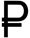 Дистанционно: _________ ______.Электронная форма:___________ .Очно:                     _____________ .Дистанционно: _________ ______.Электронная форма:___________ .№п/пТребованияПодтверждениеДокументы, подтверждающие профессиональное образование, оригинал или нотариально заверенная копия.- диплом с указанием психолого-педагогического направления, свидетельство о переподготовке, удостоверения и др.Документ, удостоверяющий личность. - паспорт 1-я страница и страница с пропиской.Отсутствие ограничений на занятие педагогической деятельностью, установленных законодательством РФ.-  справка об отсутствии судимости Прохождение обязательных предварительных медицинских осмотров.- медицинская книжка с допуском к профессиональной деятельностиРеквизиты для перечисления денежных средств.- справка из банка с номером лицевого счета преподавателя (для самозанятых необходим отдельный счет)Лист записи ЕГР индивидуальных предпринимателей и/или справка опостановке на учёт физ. лиц в качестве налогоплательщика налога на профессиональный доход (о самозанятости). - справка о самозанятости из Налоговой инспекции- номер ОГРНИП для ИПСтраховое свидетельство и данные налогоплательщика.Копии документов ИНН и СНИЛС